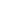 52 Example Street • Sydney, NSW 2000 • +61 XXX XXXX • youremail@email.comGreat attention to detail and relevant expertise acquired through experience in construction area.HIGHLIGHTS
• Over 2 years of experience as general labourer
• Familiar with all kinds of construction tools
• Proficient in reading production schedules and conveying materials
• Physically fit, hard working and willing to learn new things
• Demonstrated ability to gain knowledge quickly and follow safety precautions preciselyPROFESSIONAL EXPERIENCE
May 2005 – Present
AAA Construction Services General Labourer• Load and unload building materials and move materials towards working areas;
• Level earth using rakes and shovels;
• Remove debris and trash at construction sites through wheelbarrows and other equipment;
• Clean up spills;
• Manage traffic near construction sites;
• Erect concrete forms, scaffolding and ramps;
• Mix, pour and extend concrete and asphalt;
• Help in drilling and blasting tasks;July 2002 – May 2005
Republic Services 
Labourer• White Card – construction induction training
• Operated a range of equipment; pavement breakers, jackhammers, and power tools
• Worked as a key element of team with other skilled staffs
• Handled work on site with little or no supervision
• Disassembled and maintained extra passing structures
• Helped other skilled employees including carpenters, welder and working engineers
• Cleaned tools, equipment and work areaSPECIAL SKILLS• Customer Service• Communication• Multiple Tasks Handling• Materials Management• Housekeeping• Loading / Unloading• Work Allocation• Machines Maintenance• Repetitive Movements